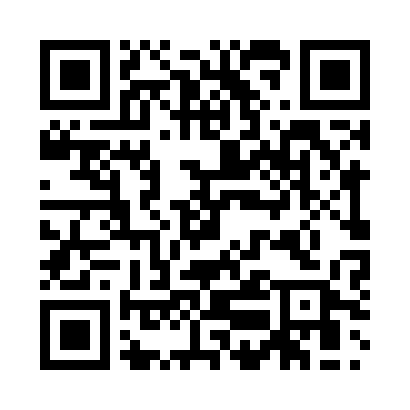 Prayer times for Bielefeld, North Rhine-Westphalia, GermanyWed 1 May 2024 - Fri 31 May 2024High Latitude Method: Angle Based RulePrayer Calculation Method: Muslim World LeagueAsar Calculation Method: ShafiPrayer times provided by https://www.salahtimes.comDateDayFajrSunriseDhuhrAsrMaghribIsha1Wed3:225:551:235:268:5111:142Thu3:185:531:235:278:5311:173Fri3:145:521:235:288:5511:204Sat3:105:501:235:298:5611:245Sun3:095:481:235:298:5811:276Mon3:085:461:235:309:0011:297Tue3:075:441:225:309:0111:308Wed3:075:431:225:319:0311:309Thu3:065:411:225:329:0511:3110Fri3:055:391:225:329:0611:3211Sat3:055:381:225:339:0811:3212Sun3:045:361:225:349:0911:3313Mon3:035:341:225:349:1111:3414Tue3:035:331:225:359:1311:3415Wed3:025:311:225:369:1411:3516Thu3:025:301:225:369:1611:3617Fri3:015:281:225:379:1711:3618Sat3:005:271:225:379:1911:3719Sun3:005:261:225:389:2011:3820Mon2:595:241:235:389:2111:3821Tue2:595:231:235:399:2311:3922Wed2:585:221:235:409:2411:4023Thu2:585:201:235:409:2611:4024Fri2:585:191:235:419:2711:4125Sat2:575:181:235:419:2811:4126Sun2:575:171:235:429:3011:4227Mon2:565:161:235:429:3111:4328Tue2:565:151:235:439:3211:4329Wed2:565:141:235:439:3311:4430Thu2:565:131:245:449:3511:4431Fri2:555:121:245:449:3611:45